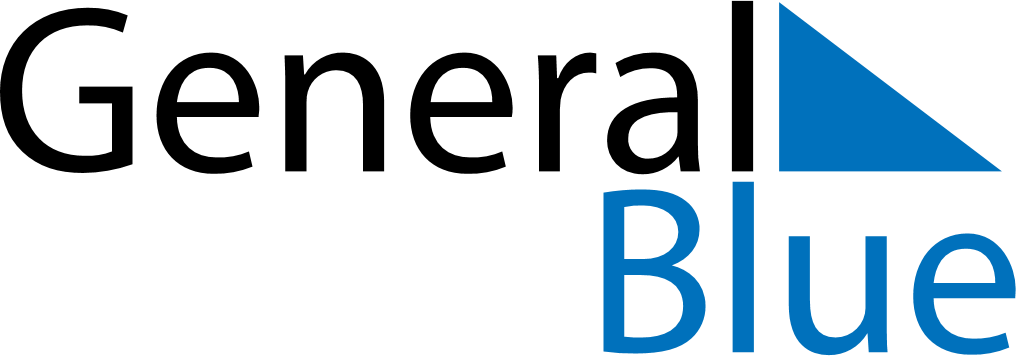 May 2022May 2022May 2022South SudanSouth SudanMondayTuesdayWednesdayThursdayFridaySaturdaySunday12345678End of Ramadan (Eid al-Fitr)910111213141516171819202122SPLA Day232425262728293031